Badminton für Teens vom TSV Haselund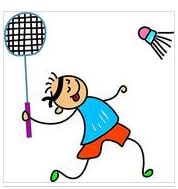 Hey, hast du Spaß an Badmintonund bist zwischen12 und 16 Jahren?Montags von 16.45 Uhr bis18.15 Uhr wollen wirin der gr. Sporthalle Viöl Badminton spielen.Komm doch vorbei,ein Schnuppertaining ist gerne erwünscht!Das Training wird vom TSV Haselund angeboten,daher ist eine Vereinsmitgliedschaft erforderlich.Der Beitrag beträgt 2.00€ im Monat / Kind.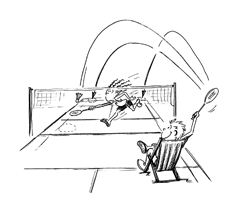 Sportliche Grüße vonFraukeBei Rückfragen kannst du mich gerne anrufen!Frauke Spingel  Sönnigeskoppel 9  25855 Haselund  Fon 04843 204248